28 ноября 2020 года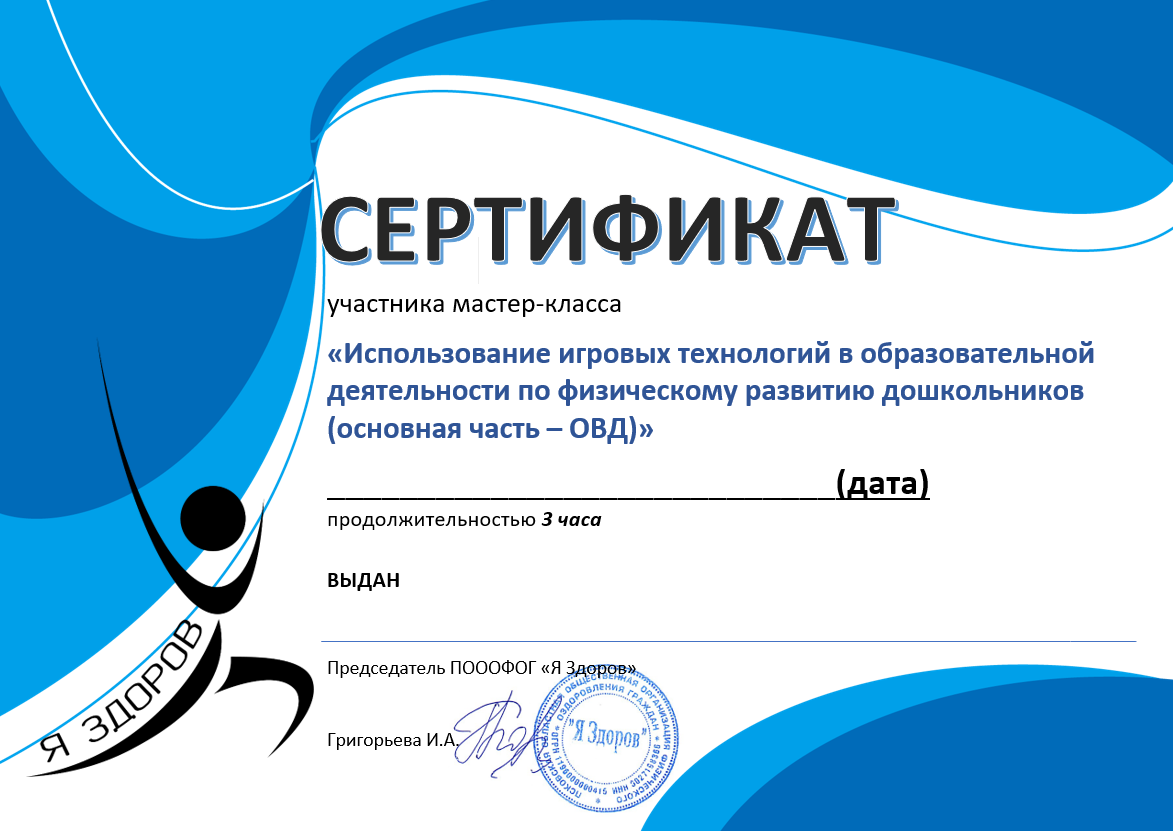 Устьянцевой Ирине Геннадьевне	